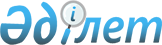 О внесении изменений и дополнения в решение Алгинского районного маслихата от 29 декабря 2023 года № 113 "Об утверждении бюджета Бескоспинского сельского округа на 2024-2026 годы"Решение Алгинского районного маслихата Актюбинской области от 19 апреля 2024 года № 147
      Алгинский районный маслихат РЕШИЛ:
      1. Внести в решение Алгинского районного маслихата "Об утверждении бюджета Бескоспинского сельского округа на 2024-2026 годы" от 29 декабря 2023 года № 113 следующие изменения и дополнение:
      дополнить преамбулой следующего содержания:
      "В соответствии с пунктом 2 статьи 9-1 Бюджетного кодекса Республики Казахстан, статьей 6 Закона Республики Казахстан "О местном государственном управлении и самоуправлении в Республики Казахстан", Алгинский районный маслихат РЕШИЛ:";
      пункт 1 изложить в новой редакции:
      "1. Утвердить бюджет Бескоспинского сельского округа на 2024-2026 годы согласно приложениям 1, 2 и 3, в том числе на 2024 год в следующих объемах:
      1) доходы – 122 987 тысяч тенге:
      налоговые поступления – 4 887 тысяч тенге;
      неналоговые поступление – 0 тенге;
      поступления от продажи основного капитала – 250 тысяч тенге;
      поступления трансфертов – 117 850 тысяч тенге;
      2) затраты – 123 378,3 тысяч тенге;
      3) чистое бюджетное кредитование – 0 тенге:
      бюджетные кредиты – 0 тенге;
      погашение бюджетных кредитов – 0 тенге;
      4) сальдо по операциям с финансовыми активами – 0 тенге:
      приобретение финансовых активов – 0 тенге;
      поступления от продажи финансовых активов государства – 0 тенге;
      5) дефицит (профицит) бюджета – - 391,1 тысяч тенге;
      6) финансирование дефицита (использование профицита) бюджета – 391,1 тысяч тенге:
      поступление займов – 0 тенге;
      погашение займов – 0 тенге;
      используемые остатки бюджетных средств – 391,1 тысяч тенге.";
      пункт 6 изложить в новой редакции:
      "6. Учесть поступление целевых текущих трансфертов из районного бюджета в бюджет сельского округа на 2024 год:
      1) капитальные затраты государственных органов - 75 381,1 тысяч тенге.";
      приложение 1 к указанному решению изложить в новой редакции согласно приложению к настоящему решению.
      2. Настоящее решение вводится в действие с 1 января 2024 года. Бюджет Бескоспинского сельского округа на 2024 год
					© 2012. РГП на ПХВ «Институт законодательства и правовой информации Республики Казахстан» Министерства юстиции Республики Казахстан
				
      Председатель Алгинского районного маслихата 

М. Тулеуов
Приложение к решению 
Алгинского районного 
маслихата от 19 апреля 2024 
года № 147Приложение 1 к решению 
Алгинского районного 
маслихата от 29 декабря 2023 
года № 113
Категория
Категория
Категория
Категория
Сумма (тысяч тенге)
Класс
Класс
Класс
Сумма (тысяч тенге)
Подкласс
Подкласс
Сумма (тысяч тенге)
Наименование
Сумма (тысяч тенге)
1
2
3
4
5
I. Доходы
122 987
1
Налоговые поступления
4 887
01
Подоходный налог
1 679
2
Индивидуальный подоходный налог
1 679
04
Налоги на собственность
2 137
1
Налоги на имущество
197
3
Земельный налог
13
4
Налог на транспортные средства
1 915
5
Единый земельный налог
12
05
Внутренние налоги на товары, работы и услуги
1 071
3
Поступления за использование природных и других ресурсов
1 071
2
Неналоговые поступление
0
01
Доходы от государственной собственности
0
5
Доходы от аренды имущества, находящегося в государственной собственности
0
3
Поступления от продажи основного капитала
250
03
Продажа земли и нематериальных активов
250
1
Продажа земли
200
2
Продажа нематериальных активов
50
4
Поступления трансфертов
117 850
02
Трансферты из вышестоящих органов государственного управления
117 850
3
Трансферты из районного (города областного значения) бюджета
117 850
Функциональная группа
Функциональная группа
Функциональная группа
Функциональная группа
Функциональная группа
Сумма (тысяч тенге)
Функциональная подгруппа
Функциональная подгруппа
Функциональная подгруппа
Функциональная подгруппа
Сумма (тысяч тенге)
Администратор бюджетных программ
Администратор бюджетных программ
Администратор бюджетных программ
Сумма (тысяч тенге)
Программа
Программа
Сумма (тысяч тенге)
Наименование
Сумма (тысяч тенге)
1
2
3
4
5
6
II. Затраты
123 378,3
01
Государственные услуги общего характера
110 643,1
1
Представительные, исполнительные и другие органы, выполняющие общие функции государственного управления
110 643,1
124
Аппарат акима города районного значения, села, поселка, сельского округа
110 643,1
001
Услуги по обеспечению деятельности акима города районного значения, села, поселка, сельского округа
35 262
022
Капитальные затраты государственных органов
75 381,1
07
Жилищно-коммунальное хозяйство
5 977
3
Благоустройство населенных пунктов
5 977
124
Аппарат акима города районного значения, села, поселка, сельского округа
5 977
008
Освещение улиц в населенных пунктах
3 477
009
Обеспечение санитарии населенных пунктов
1 000
011
Благоустройство и озеленение населенных пунктов
1 500
12
Транспорт и коммуникации
6 758
1
Автомобильный транспорт
6 758
124
Аппарат акима города районного значения, села, поселка, сельского округа
6 758
013
Обеспечение функционирования автомобильных дорог в городах районного значения, селах, поселках, сельских округах
3 008
045
Капитальный и средний ремонт автомобильных дорог в городах районного значения, селах, поселках, сельских округах
3 750
15
Трансферты
0,2
1
Трансферты
0,2
124
Аппарат акима города районного значения, села, поселка, сельского округа
0,2
048
Возврат неиспользованных (недоиспользованных) целевых трансфертов
0,2
III.Чистое бюджетное кредитование
0
Бюджетные кредиты
0
Категория
Категория
Категория
Категория
Сумма (тысяч тенге)
Класс 
Класс 
Класс 
Сумма (тысяч тенге)
Подкласс
Подкласс
Сумма (тысяч тенге)
Наименование
Сумма (тысяч тенге)
1
2
3
4
5
5
Погашение бюджетных кредитов
0
01
Погашение бюджетных кредитов
0
1
Погашение бюджетных кредитов, выданных из государственного бюджета
0
Функциональная группа
Функциональная группа
Функциональная группа
Функциональная группа
Функциональная группа
Сумма (тысяч тенге)
Функциональная подгруппа
Функциональная подгруппа
Функциональная подгруппа
Функциональная подгруппа
Сумма (тысяч тенге)
Администратор бюджетных программ
Администратор бюджетных программ
Администратор бюджетных программ
Сумма (тысяч тенге)
Программа
Программа
Сумма (тысяч тенге)
Наименование
Сумма (тысяч тенге)
1
2
3
4
5
6
IV. Сальдо по операциям с финансовыми активами
0
 4
Приобретение финансовых активов
0
V. Дефицит (профицит) бюджета
-391,1
VI. Финансирование дефицита (использование профицита) бюджета
391,1
Категория
Категория
Категория
Категория
Сумма (тысяч тенге)
Класс 
Класс 
Класс 
Сумма (тысяч тенге)
Подкласс
Подкласс
Сумма (тысяч тенге)
Наименование
Сумма (тысяч тенге)
1
2
3
4
5
7
Поступления займов
0
01
Внутренние государственные займы
0
2
Договоры займа
0
Функциональная группа
Функциональная группа
Функциональная группа
Функциональная группа
Функциональная группа
Сумма (тысяч тенге)
Функциональная подгруппа
Функциональная подгруппа
Функциональная подгруппа
Функциональная подгруппа
Сумма (тысяч тенге)
Администратор бюджетных программ
Администратор бюджетных программ
Администратор бюджетных программ
Сумма (тысяч тенге)
Программа
Программа
Сумма (тысяч тенге)
Наименование
Сумма (тысяч тенге)
1
2
3
4
5
6
16
Погашение займов
0
1
Погашение займов
0
Категория
Категория
Категория
Категория
Сумма (тысяч тенге)
Класс 
Класс 
Класс 
Сумма (тысяч тенге)
Подкласс
Подкласс
Сумма (тысяч тенге)
Наименование
Сумма (тысяч тенге)
1
2
3
4
5
8
Используемые остатки бюджетных средств
391,1
01
Остатки бюджетных средств
391,1
1
Свободные остатки бюджетных средств
391,1